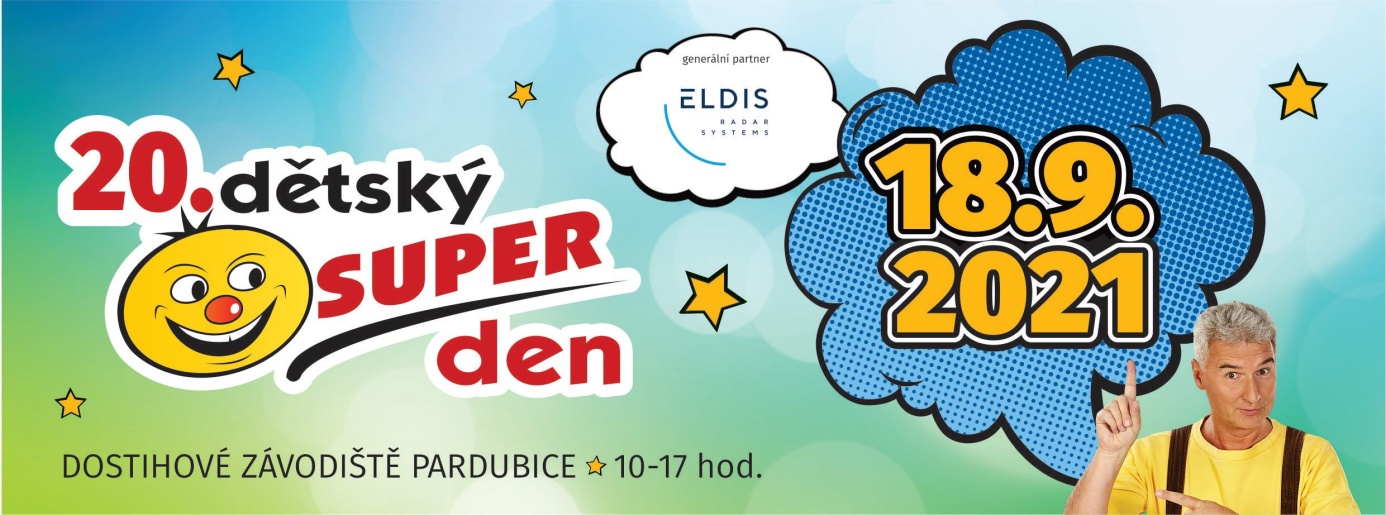 Opět jsme připravili program pro děti nejen z PardubicNové terče měly úspěch .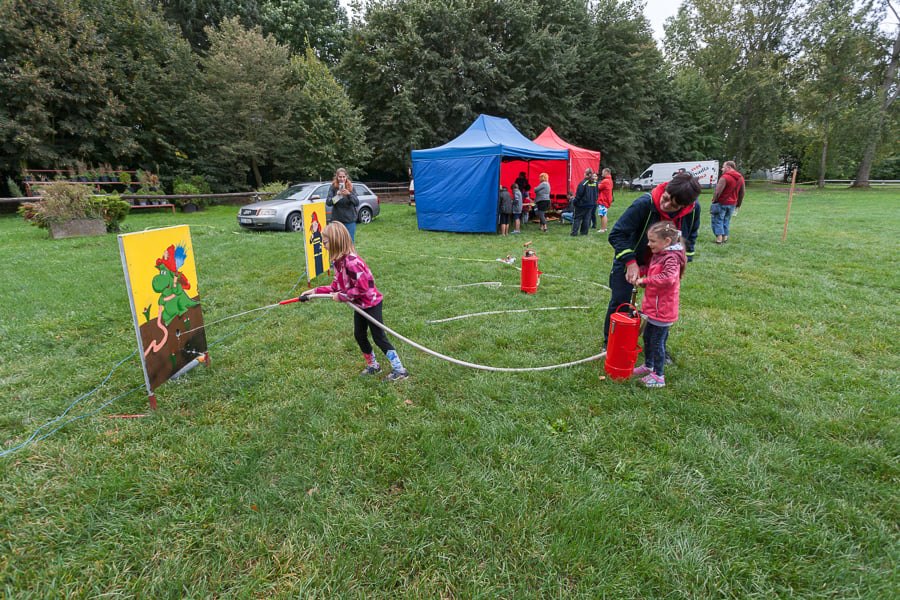 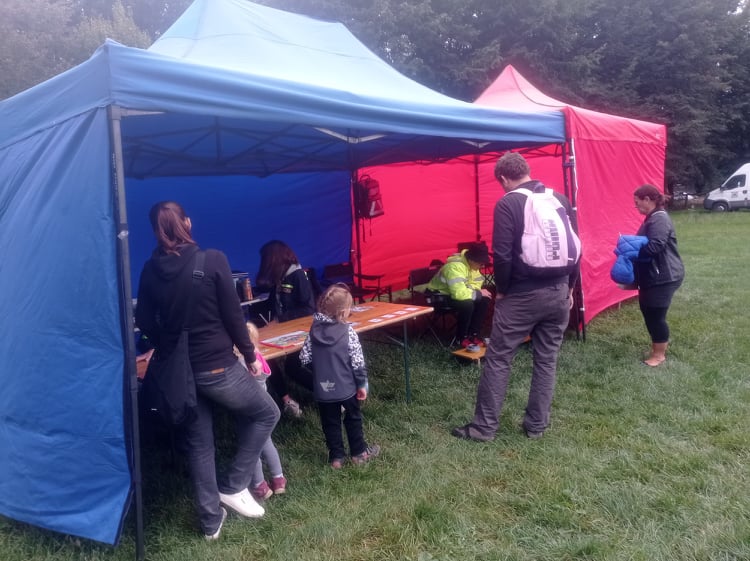 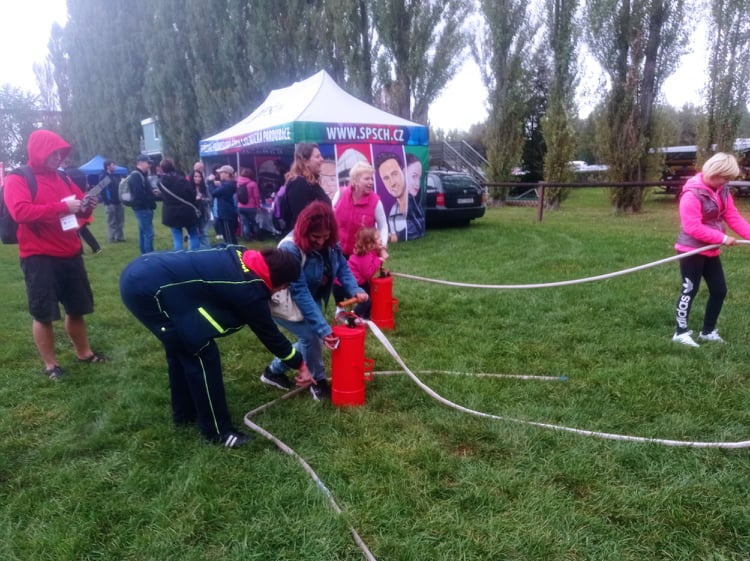 